О внесении изменений в состав антинаркотической комиссии сельского поселения Бурлинский сельсовет, утвержденный постановлением администрации СП Бурлинский сельсовет МР Гафурийский район №11 от 28.04.2015 г.          В целях минимизации угрозы распространения наркомании, руководствуясь Указами Президента Российской Федерации от 09.06.2010 года № 690 «Об утверждении стратегии государственной антинаркотической политики Российской Федерации до 2020 года», от 18.10.2007 года № 1374 «Об дополнительных мерах по противодействию незаконному обороту наркотических средств, психотропных веществ и их прекурсоров»Администрация сельского поселения Бурлинский сельсовет МР Гафурийский район РБ                                                          ПОСТАНОВЛЯЕТ:1. Внести изменения в состав антинаркотической комиссии сельского поселения Бурлинский сельсовет и утвердить комиссию в следующем составе:- Председатель комиссии – Р.Х.Хисматуллин, глава сельского поселения.- Заместитель председателя-А.Н.Салимьянова, управляющий делами.-Секретарь- Р.Г.Хакимова -специалист АСП Бурлинский сельсоветЧлены комиссии:- - Суфиянова Ильмира Минисламовна-главный бухгалтер АСП Бурлинский сельсовет- Мифтахова Раушания Мажитовна – счетовод-кассир АСП Бурлинский сельсовет - Валеев Фанир Фанилович – водитель АСП Бурлинский сельсовет.2. Настоящее постановление вступает в силу с момента подписания.3. Контроль за исполнением настоящего постановления оставляю за собой.Глава сельского поселения                                                                         Р.Х.ХисматуллинБАШОРТОСТАН РЕСПУБЛИКАҺЫFАФУРИ РАЙОНЫ МУНИЦИПАЛЬ РАЙОНЫБУРЛЫ АУЫЛ СОВЕТЫАУЫЛ БИЛӘМӘҺЕХАКИМИӘТЕ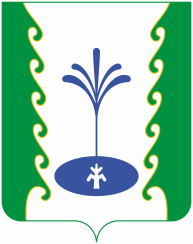 РЕСПУБЛИКА БАШКОРТОСТАНАДМИНИСТРАЦИЯСЕЛЬСКОГО ПОСЕЛЕНИЯ БУРЛИНСКИЙ СЕЛЬСОВЕТМУНИЦИПАЛЬНОГО РАЙОНАГАФУРИЙСКИЙ РАЙОНКАРАР«02» июнь   2015 й.         № 13ПОСТАНОВЛЕНИЕ«02» июня  2015 г.